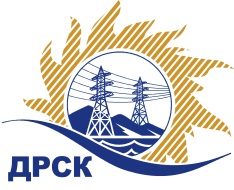 Акционерное Общество«Дальневосточная распределительная сетевая  компания»(АО «ДРСК»)Протокол заседания комиссии по вскрытию конвертов, поступивших на закрытый запрос ценг. БлаговещенскСПОСОБ И ПРЕДМЕТ ЗАКУПКИ: закрытый запрос цен  на право заключения Договора на выполнение работ: Выполнение мероприятий по технологическому присоединению заявителей к электрическим сетям напряжением до 20 кВ на территории филиала «Приморские ЭС»лот 10 Выполнение мероприятий по технологическому присоединению заявителей к электрическим сетям напряжением до 20 кВ на территории филиала «Приморские ЭС» (Кавалеровский район массив Садовая)  (закупка 2075);лот 14 Выполнение мероприятий по технологическому присоединению заявителей к электрическим сетям напряжением до 20 кВ на территории филиала «Приморские ЭС» (Партизанский район с. Екатериновка, с. Хмыловка) (закупка 2076);лот 15 Выполнение мероприятий по технологическому присоединению заявителей к электрическим сетям напряжением до 20 кВ на территории филиала «Приморские ЭС» (Надеждинский район п. Раздольное, с. Кипарисово-2, с. Кипарисово, с. Нежино, урочище «Кипарисово») (закупка 2077);лот 16 Выполнение мероприятий по технологическому присоединению заявителей к электрическим сетям напряжением до 20 кВ на территории филиала «Приморские ЭС» (г. Артем) (закупка 2078). ПРИСУТСТВОВАЛИ: Два члена постоянно действующей Закупочной комиссии АО «ДРСК» 2 уровня  и секретарь комиссииОТМЕТИЛИ:лот 10 Выполнение мероприятий по технологическому присоединению заявителей к электрическим сетям напряжением до 20 кВ на территории филиала «Приморские ЭС» (Кавалеровский район массив Садовая)  (закупка 2075)В адрес Организатора закупки поступило 2 (две) заявки на участие в закупке, конверты с которыми были размещены в электронном виде на Торговой площадке Системы www.b2b-energo.ru. Вскрытие конвертов было осуществлено в электронном сейфе Организатора закрытого запроса цен на Торговой площадке Системы www.b2b-energo.ru автоматически.Дата и время начала процедуры вскрытия конвертов с заявками на участие в закупке: 23.12.2015 06:49 (было продлено на 2 ч., 49 мин., 47 cек.) (время московское). Сделано 23 ставок. Место проведения процедуры вскрытия конвертов с заявками участников: Торговая площадка Системы www.b2b-energo.ruВ конвертах обнаружены заявки следующих участников закрытого запроса цен:лот 14 Выполнение мероприятий по технологическому присоединению заявителей к электрическим сетям напряжением до 20 кВ на территории филиала «Приморские ЭС» (Партизанский район с. Екатериновка, с. Хмыловка) (закупка 2076)В адрес Организатора закупки поступило 3 (три) заявки на участие в закупке, конверты с которыми были размещены в электронном виде на Торговой площадке Системы www.b2b-energo.ru. Вскрытие конвертов было осуществлено в электронном сейфе Организатора закрытого запроса цен на Торговой площадке Системы www.b2b-energo.ru автоматически.Дата и время начала процедуры вскрытия конвертов с заявками на участие в закупке: 23.12.2015 11:10 (было продлено на 7 ч., 10 мин., 25 cек.) (время московское). Сделано 76 ставок. Место проведения процедуры вскрытия конвертов с заявками участников: Торговая площадка Системы www.b2b-energo.ruВ конвертах обнаружены заявки следующих участников закрытого запроса цен:лот 15 Выполнение мероприятий по технологическому присоединению заявителей к электрическим сетям напряжением до 20 кВ на территории филиала «Приморские ЭС» (Надеждинский район п. Раздольное, с. Кипарисово-2, с. Кипарисово, с. Нежино, урочище «Кипарисово») (закупка 2077)В адрес Организатора закупки поступило 4 (четыре) заявки на участие в закупке, конверты с которыми были размещены в электронном виде на Торговой площадке Системы www.b2b-energo.ru. Вскрытие конвертов было осуществлено в электронном сейфе Организатора закрытого запроса цен на Торговой площадке Системы www.b2b-energo.ru автоматически.Дата и время начала процедуры вскрытия конвертов с заявками на участие в закупке: 23.12.2015 11:17 (было продлено на 7 ч., 17 мин., 16 cек.) (время московское). Сделано 73 ставок. Место проведения процедуры вскрытия конвертов с заявками участников: Торговая площадка Системы www.b2b-energo.ruВ конвертах обнаружены заявки следующих участников закрытого запроса цен:лот 16 Выполнение мероприятий по технологическому присоединению заявителей к электрическим сетям напряжением до 20 кВ на территории филиала «Приморские ЭС» (г. Артем) (закупка 2078)В адрес Организатора закупки поступило 4 (четыре) заявки на участие в закупке, конверты с которыми были размещены в электронном виде на Торговой площадке Системы www.b2b-energo.ru. Вскрытие конвертов было осуществлено в электронном сейфе Организатора закрытого запроса цен на Торговой площадке Системы www.b2b-energo.ru автоматически.Дата и время начала процедуры вскрытия конвертов с заявками на участие в закупке: 23.12.2015 10:45 (было продлено на 6 ч., 45 мин., 4 cек.) (время московское). Сделано 81 ставок. Место проведения процедуры вскрытия конвертов с заявками участников: Торговая площадка Системы www.b2b-energo.ruВ конвертах обнаружены заявки следующих участников закрытого запроса цен:Решили:Утвердить протокол заседания закупочной комиссии по вскрытию конвертов, поступивших на закрытый запрос цен.Ответственный секретарь Закупочной комиссии 2 уровня АО «ДРСК»	М.Г. ЕлисееваИгнатова Т.А.397-307№ 689/УКС -В«24» декабря  2015 г.№Наименование участника и его адресЦена заявки на участие в закрытом запросе цен1ООО "ТЕХЦЕНТР" (690105, Россия, Приморский край, г. Владивосток, ул. Русская, д. 57 Ж, кв. 18)Предложение, подано 23.12.2015 в 06:19
Цена: 1 008 900,00 руб. (цена без НДС: 855 000,00 руб.)2АО «ВСЭСС» (Россия, г. Хабаровск, ул. Тихоокеанская, 165, 680042)Предложение, подано 23.12.2015 в 06:14
Цена: 1 020 700,00 руб. (цена без НДС: 865 000,00 руб.)№Наименование участника и его адресЦена заявки на участие в закрытом запросе цен1ООО "ТЕХЦЕНТР" (690105, Россия, Приморский край, г. Владивосток, ул. Русская, д. 57 Ж, кв. 18)Предложение, подано 23.12.2015 в 10:40
Цена: 2 584 200,00 руб. (цена без НДС: 2 190 000,00 руб.)2ООО "ЭДС" (692506, Россия, Приморский край, г. Уссурийск, ул. Урицкого 11 а)Предложение, подано 23.12.2015 в 10:37
Цена: 2 596 000,00 руб. (цена без НДС: 2 200 000,00 руб.)3АО «ВСЭСС» (Россия, г. Хабаровск, ул. Тихоокеанская, 165, 680042)Предложение, подано 23.12.2015 в 08:46
Цена: 2 992 480,00 руб. (цена без НДС: 2 536 000,00 руб.)№Наименование участника и его адресЦена заявки на участие в закрытом запросе цен1ООО "ТЕХЦЕНТР" (690105, Россия, Приморский край, г. Владивосток, ул. Русская, д. 57 Ж, кв. 18)Предложение, подано 23.12.2015 в 10:47
Цена: 2 489 800,00 руб. (цена без НДС: 2 110 000,00 руб.)2ООО "РосГСК" (690035, Приморский край, г. Владивосток, ул. Калинина, д. 49 "А", офис 404)Предложение, подано 23.12.2015 в 10:24
Цена: 2 513 400,00 руб. (цена без НДС: 2 130 000,00 руб.)Ставка не подтверждена документально3АО «ВСЭСС» (Россия, г. Хабаровск, ул. Тихоокеанская, 165, 680042)Предложение, подано 23.12.2015 в 07:00
Цена: 2 902 800,00 руб. (цена без НДС: 2 460 000,00 руб.)4ООО "ЭДС" (692506, Россия, Приморский край, г. Уссурийск, ул. Урицкого 11 а)Предложение, подано 23.12.2015 в 02:37
Цена: 3 511 236,32 руб. (цена без НДС: 2 975 624,00 руб.)№Наименование участника и его адресЦена заявки на участие в закрытом запросе цен1ООО "РосГСК" (690035, Приморский край, г. Владивосток, ул. Калинина, д. 49 "А", офис 404)Предложение, подано 23.12.2015 в 10:15
Цена: 1 876 200,00 руб. (цена без НДС: 1 590 000,00 руб.)2АО «ВСЭСС» (Россия, г. Хабаровск, ул. Тихоокеанская, 165, 680042)Предложение, подано 23.12.2015 в 09:54
Цена: 1 888 000,00 руб. (цена без НДС: 1 600 000,00 руб.)3ООО "ТЕХЦЕНТР" (690105, Россия, Приморский край, г. Владивосток, ул. Русская, д. 57 Ж, кв. 18)Предложение, подано 23.12.2015 в 08:03
Цена: 2 171 200,00 руб. (цена без НДС: 1 840 000,00 руб.)Ставка не подтверждена документально4ООО "ЭДС" (692506, Россия, Приморский край, г. Уссурийск, ул. Урицкого 11 а)Предложение, подано 23.12.2015 в 02:53
Цена: 3 077 391,62 руб. (цена без НДС: 2 607 959,00 руб.)